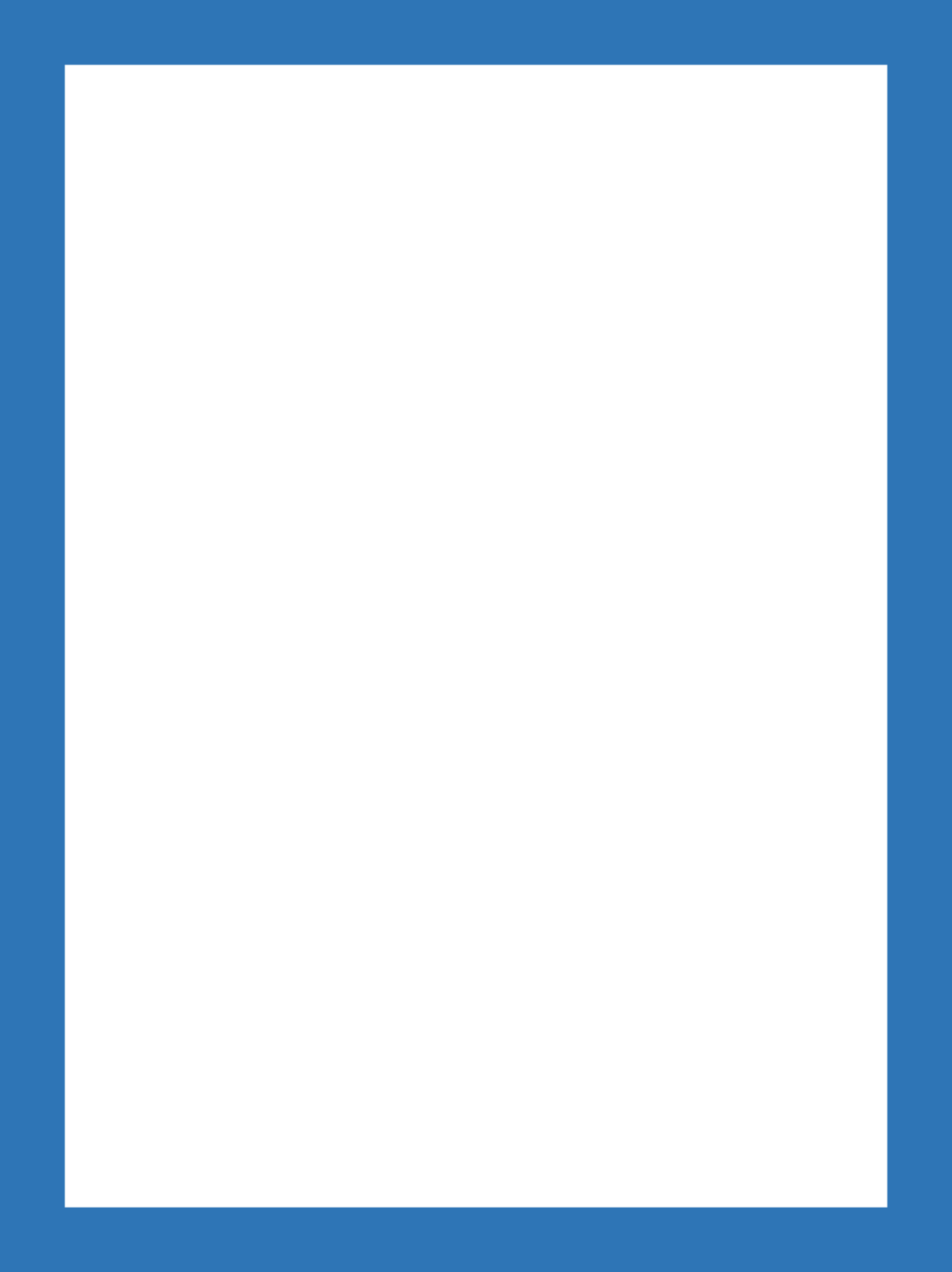 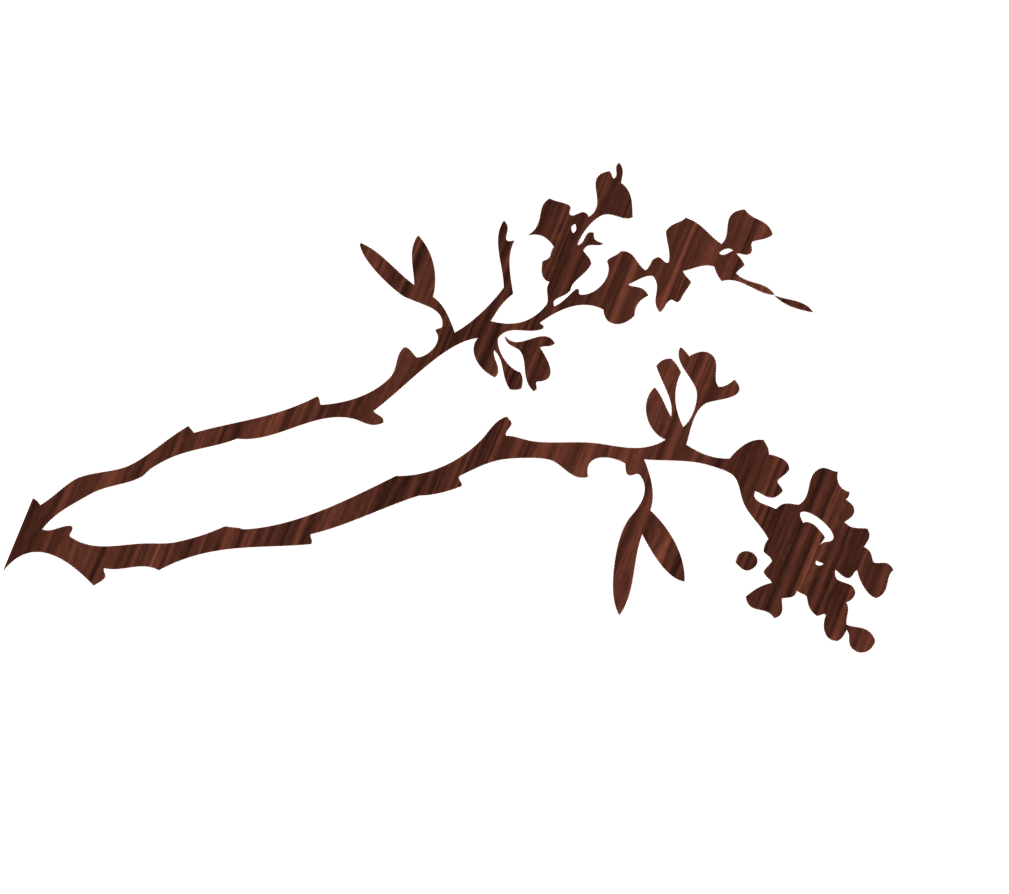 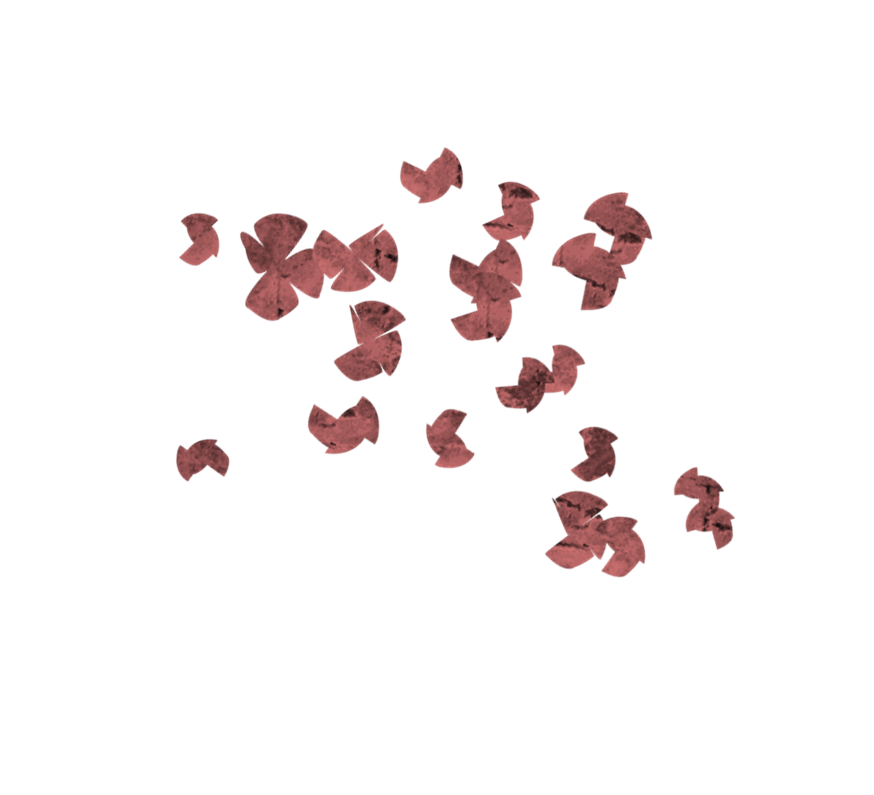 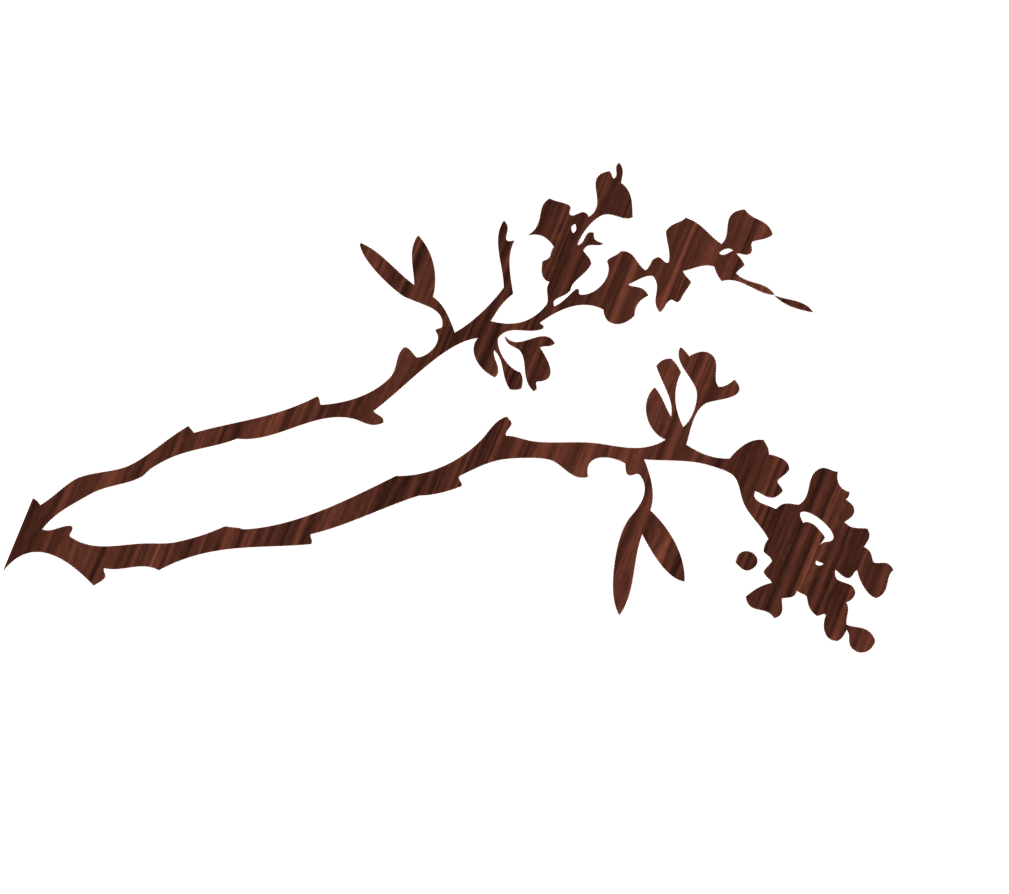 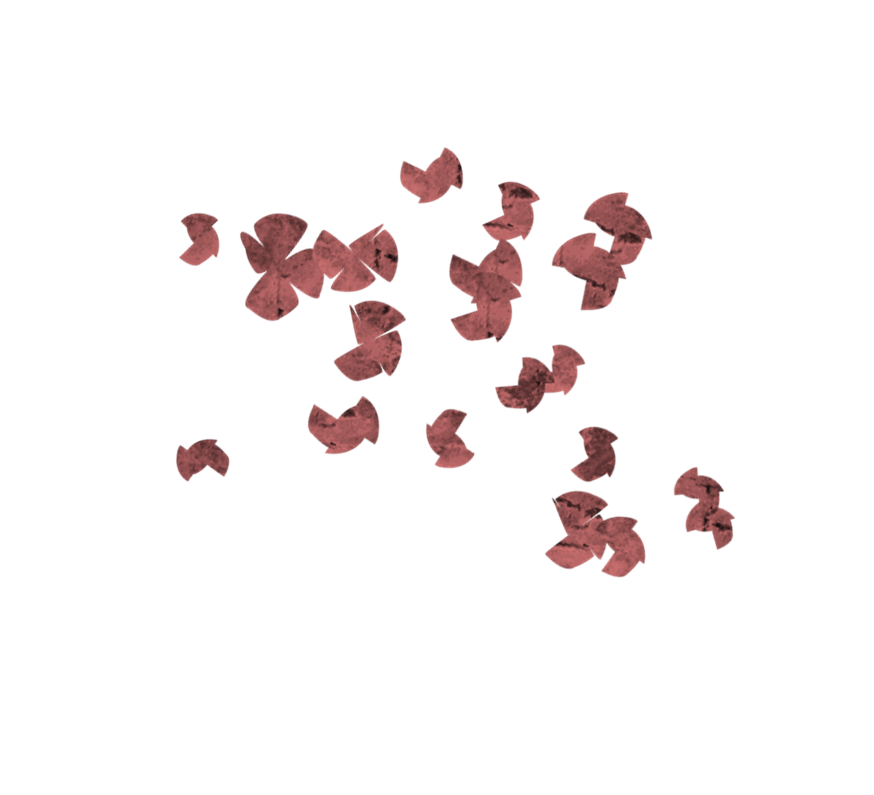 Gifted and Advanced Content InstructionWE BELIEVE…Instruction takes place at a deeper level with current grade level standards.Instruction includes increased rigor and relevance.Critical thinking and problem-solving strategies should be incorporated in instruction and assessment.Instruction should be less teacher focused and more student focused.Students MUST be challenged, guided and respected for the individuals they are.Students deserve the opportunity to learn by exploring and devising strategies for solving problems and real-life situations.Students should have an opportunity to explore, make new discoveries, and draw original conclusions from their individual learning.Students should be challenged to draw deep meaning from assigned standards through teacher designed lessons which incorporate student led learning.Instruction promotes facilitating minds to think about what to learn, how to learn, and products that express what has been learned.Instruction provides for a variety of learning outcomes. With project-based learning, students can awaken their minds to new ways of thinking and learning, thus creating life long learners. The teacher provides an atmosphere in which students become thinkers and questioners.Instruction should include inquiry-based learning.Laurens County Schools, Dublin, GAMarch 2017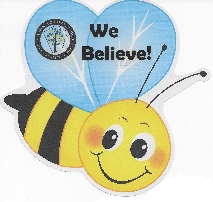 A special thank you to the teachers who contributed these belief statements during our PLC with Gifted and Advanced Content Instruction.  